St Peter’s Primary School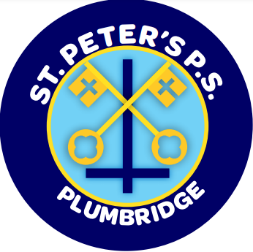 415 Lisnaragh Road, Plumbridge, Omagh, BT79 8AFTel: 028 816 48412  		info@stpeters.plumbridge.ni.sch.ukPrincipal:  Miss S Falls		  Twitter A/c:    @StPetersPlum15th October 2021Dear ParentsIt is hard to believe the month of September is now over.  I trust that everyone has settled back into the routine of school life again and coping with the challenges arising from Covid-19.Thank you to everyone for their support and co-operation regarding our Covid -19 procedures. As we move forward please continue to keep your child off if they are unwell or have any symptoms and follow up with a PCR Test. Let the school know if your child tests positive. PHA are presently contacting you if you are deemed as a close contact. We will inform you if there is a positive case within the class. Presently we are operating with reduced staff as it is difficult to source staff so we appreciate your understanding. Just a few items to highlight:School communicationPlease ensure that you have the app for the school website downloaded to your mobile phone as we are aiming to reduce the amount of paperwork used.Free school meals/uniformCheck school website to apply for support if you feel that you will qualify. Absent childrenIf your child is absent due to Covid-19 and you are entitled to free school meals, please contact the school and arrange for food to be collected.Maths WeekMaths Week will be celebrated from 18th to 22nd October.  During this week the children will participate in Maths school trails and problem solving activities.  There is a parent page to view if you wish, you will find this at www.mathsweek.ieShoebox appealThis year we will continue with the Shoebox appeal.  Each year the community of St Peter’s have donated gifts to those in need.  Shoeboxes will be distributed to Albania, Bulgaria, Hungary, Romania and Ukraine. As many members of the community get involved in this project please spread the word!By filling a shoebox with basic items you can bring joy to those in need this Christmas.  This is also a great way of encouraging your child to share with others in need.  Leaflets have been sent home with your child today. A box per family is fine in the current climate. The boxes will be collected on Wednesday 10th November. Please do not send boxes into school until the week beginning the 8th November as we have limited storage.Friends of St Peter’sThe Friends of St Peter’s are meeting in the school on Thursday 7th October at 2.05 p.m. in Ms Gallagher’s classroom.  New members are very welcome.  The Friends of St Peter’s organise fund raising events for resources within the school.  This year the school will be updating novels and comprehension books in KS2 and hoping to purchase new whiteboards.Please check Friends of St Peter’s via Facebook page as they are organising a bonus ball raffle shortly and the school welcomes your support.Wellbeing in schoolThe school has purchased new small play equipment for break and dinnertime to encourage children to play with each other and have fun outside.P6 and P7 will also be taking part in ‘Neuronimo’ programme to promote mental wellness in our children.Children’s Mission MonthOn Thursday 7th October we will have a non-uniform day when the children will donate £1 to Children’s Missions.  Please find attached a Mission Month Activity calendar.Children’s Day of Mission Prayer is on 8th October 2021.  The theme this year is ‘Share the Good News’.  This helps children to develop an understanding that by being missionary and by living out the Gospel values they will become kinder and more socially and globally responsible.CongratulationsCongratulations to Miss Dillon and Mrs Bradley on the birth of their new born babies. Miss Dillon welcomed Sophia and Mrs Bradley welcomed Oisin.Good WishesWe wish our Building Supervisor Mr M. Mc Grinder all the best in his new venture and thank him for his time at St Peter’s.Special Visitor        It is with Great delight and pride that we welcome Sam Maguire (The real deal) to the school on 19th                     October. There will also be a special guest(s) with Sam that the children will recognise. On this day we        ask all the children to dress in red and white.      Holidays     The school will close for Halloween Holidays from 25th – 29th October. Happy Halloween!      Yours sincerelyS FallsS FallsPrincipal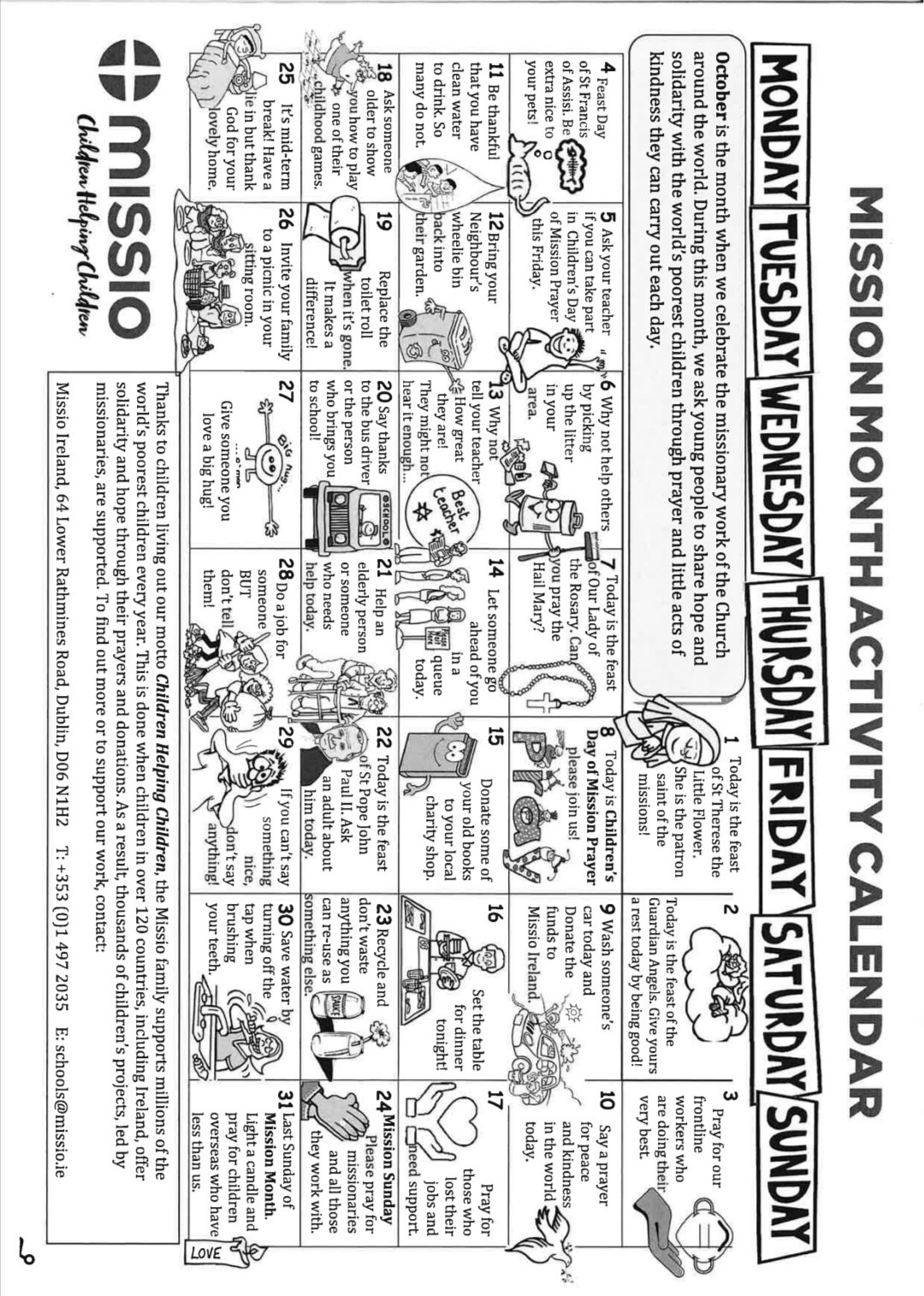 